P-2343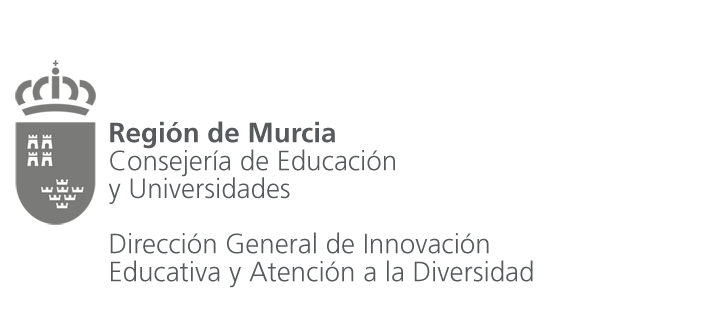 ANEXO ISOLICITUD DE ADSCRIPCIÓN AL SISTEMA DE ENSEÑANZA EN LENGUAS EXTRANJERASDe acuerdo con lo establecido en la Ley Orgánica 15/1999, de 13 de diciembre, de Protección de Datos de Carácter Personal, se le informa que sus datos personales son tratados por la Consejería de Educación y Universidades, con la finalidad de tramitar su solicitud. La persona titular podrá ejercer sus derechos de oposición, acceso, rectificación o cancelación, a través del Registro General de esta Consejería, con domicilio en Avda. de la Fama, 15, 30006, Murcia, o en la forma prevista en la Ley 30/1992, de 26 de noviembre, del Régimen Júridico y del Procedimiento Administrativo Común.D/Dª                                                            Como Director/a del centro:D/Dª                                                            Como Director/a del centro:D/Dª                                                            Como Director/a del centro:D/Dª                                                            Como Director/a del centro:D/Dª                                                            Como Director/a del centro:D/Dª                                                            Como Director/a del centro:D/Dª                                                            Como Director/a del centro:Localidad:Localidad:Localidad:Localidad:Código del centro:Código del centro:Código del centro:DOMICILIO:DOMICILIO:DOMICILIO:DOMICILIO:DOMICILIO:CODIGO POSTAL:CODIGO POSTAL:TELÉFONOS:TELÉFONOS:FAX:FAX:E-MAIL:E-MAIL:E-MAIL:EXPONE: que conforme a lo establecido en la Resolución de 10 de marzo de 2017 de la Directora General de Innovación Educativa y Atención a la Diversidad por la que se establece el procedimiento de adscripción al Sistema de Enseñanza en Lenguas Extranjeras (SELE) para el curso 2017/2018.EXPONE: que conforme a lo establecido en la Resolución de 10 de marzo de 2017 de la Directora General de Innovación Educativa y Atención a la Diversidad por la que se establece el procedimiento de adscripción al Sistema de Enseñanza en Lenguas Extranjeras (SELE) para el curso 2017/2018.EXPONE: que conforme a lo establecido en la Resolución de 10 de marzo de 2017 de la Directora General de Innovación Educativa y Atención a la Diversidad por la que se establece el procedimiento de adscripción al Sistema de Enseñanza en Lenguas Extranjeras (SELE) para el curso 2017/2018.EXPONE: que conforme a lo establecido en la Resolución de 10 de marzo de 2017 de la Directora General de Innovación Educativa y Atención a la Diversidad por la que se establece el procedimiento de adscripción al Sistema de Enseñanza en Lenguas Extranjeras (SELE) para el curso 2017/2018.EXPONE: que conforme a lo establecido en la Resolución de 10 de marzo de 2017 de la Directora General de Innovación Educativa y Atención a la Diversidad por la que se establece el procedimiento de adscripción al Sistema de Enseñanza en Lenguas Extranjeras (SELE) para el curso 2017/2018.EXPONE: que conforme a lo establecido en la Resolución de 10 de marzo de 2017 de la Directora General de Innovación Educativa y Atención a la Diversidad por la que se establece el procedimiento de adscripción al Sistema de Enseñanza en Lenguas Extranjeras (SELE) para el curso 2017/2018.EXPONE: que conforme a lo establecido en la Resolución de 10 de marzo de 2017 de la Directora General de Innovación Educativa y Atención a la Diversidad por la que se establece el procedimiento de adscripción al Sistema de Enseñanza en Lenguas Extranjeras (SELE) para el curso 2017/2018.SOLICITA: autorización para impartir el Sistema de Enseñanza en Lenguas Extranjeras en los niveles de enseñanza y modalidades que se indican a continuaciónInfantil		Modalidad  Básica     		         Avanzada Primaria 		Modalidad  Básica     Intermedia     Avanzada ESO		Modalidad  Básica     Intermedia     Avanzada   ANL ___________________________________________________________________  ANL ___________________________________________________________________  ANL ___________________________________________________________________  ANL ___________________________________________________________________  ANL ___________________________________________________________________En caso de solicitar el Sistema de enseñanza PLURILINGÜE en ESO definido en el artículo 16 de la Orden de 3 de junio de 2016, deberá indicarse, la 1ª lengua extranjera y, además, la 2ª lengua extranjera objeto del sistema de enseñanza plurilingüe.  1ª Lengua extranjera objeto del SELE en ESO ________________________  2ª Lengua extranjera objeto del sistema PLURILINGÜE________________________________________________ a _____ de ___________ de 2017EL/LA DIRECTOR/A DEL CENTROSello del centroFdo.:_________________________________DIRECCIÓN GENERAL DE INNOVACIÓN EDUCATIVA Y ATENCIÓN A LA DIVERSIDADSOLICITA: autorización para impartir el Sistema de Enseñanza en Lenguas Extranjeras en los niveles de enseñanza y modalidades que se indican a continuaciónInfantil		Modalidad  Básica     		         Avanzada Primaria 		Modalidad  Básica     Intermedia     Avanzada ESO		Modalidad  Básica     Intermedia     Avanzada   ANL ___________________________________________________________________  ANL ___________________________________________________________________  ANL ___________________________________________________________________  ANL ___________________________________________________________________  ANL ___________________________________________________________________En caso de solicitar el Sistema de enseñanza PLURILINGÜE en ESO definido en el artículo 16 de la Orden de 3 de junio de 2016, deberá indicarse, la 1ª lengua extranjera y, además, la 2ª lengua extranjera objeto del sistema de enseñanza plurilingüe.  1ª Lengua extranjera objeto del SELE en ESO ________________________  2ª Lengua extranjera objeto del sistema PLURILINGÜE________________________________________________ a _____ de ___________ de 2017EL/LA DIRECTOR/A DEL CENTROSello del centroFdo.:_________________________________DIRECCIÓN GENERAL DE INNOVACIÓN EDUCATIVA Y ATENCIÓN A LA DIVERSIDADSOLICITA: autorización para impartir el Sistema de Enseñanza en Lenguas Extranjeras en los niveles de enseñanza y modalidades que se indican a continuaciónInfantil		Modalidad  Básica     		         Avanzada Primaria 		Modalidad  Básica     Intermedia     Avanzada ESO		Modalidad  Básica     Intermedia     Avanzada   ANL ___________________________________________________________________  ANL ___________________________________________________________________  ANL ___________________________________________________________________  ANL ___________________________________________________________________  ANL ___________________________________________________________________En caso de solicitar el Sistema de enseñanza PLURILINGÜE en ESO definido en el artículo 16 de la Orden de 3 de junio de 2016, deberá indicarse, la 1ª lengua extranjera y, además, la 2ª lengua extranjera objeto del sistema de enseñanza plurilingüe.  1ª Lengua extranjera objeto del SELE en ESO ________________________  2ª Lengua extranjera objeto del sistema PLURILINGÜE________________________________________________ a _____ de ___________ de 2017EL/LA DIRECTOR/A DEL CENTROSello del centroFdo.:_________________________________DIRECCIÓN GENERAL DE INNOVACIÓN EDUCATIVA Y ATENCIÓN A LA DIVERSIDADSOLICITA: autorización para impartir el Sistema de Enseñanza en Lenguas Extranjeras en los niveles de enseñanza y modalidades que se indican a continuaciónInfantil		Modalidad  Básica     		         Avanzada Primaria 		Modalidad  Básica     Intermedia     Avanzada ESO		Modalidad  Básica     Intermedia     Avanzada   ANL ___________________________________________________________________  ANL ___________________________________________________________________  ANL ___________________________________________________________________  ANL ___________________________________________________________________  ANL ___________________________________________________________________En caso de solicitar el Sistema de enseñanza PLURILINGÜE en ESO definido en el artículo 16 de la Orden de 3 de junio de 2016, deberá indicarse, la 1ª lengua extranjera y, además, la 2ª lengua extranjera objeto del sistema de enseñanza plurilingüe.  1ª Lengua extranjera objeto del SELE en ESO ________________________  2ª Lengua extranjera objeto del sistema PLURILINGÜE________________________________________________ a _____ de ___________ de 2017EL/LA DIRECTOR/A DEL CENTROSello del centroFdo.:_________________________________DIRECCIÓN GENERAL DE INNOVACIÓN EDUCATIVA Y ATENCIÓN A LA DIVERSIDADSOLICITA: autorización para impartir el Sistema de Enseñanza en Lenguas Extranjeras en los niveles de enseñanza y modalidades que se indican a continuaciónInfantil		Modalidad  Básica     		         Avanzada Primaria 		Modalidad  Básica     Intermedia     Avanzada ESO		Modalidad  Básica     Intermedia     Avanzada   ANL ___________________________________________________________________  ANL ___________________________________________________________________  ANL ___________________________________________________________________  ANL ___________________________________________________________________  ANL ___________________________________________________________________En caso de solicitar el Sistema de enseñanza PLURILINGÜE en ESO definido en el artículo 16 de la Orden de 3 de junio de 2016, deberá indicarse, la 1ª lengua extranjera y, además, la 2ª lengua extranjera objeto del sistema de enseñanza plurilingüe.  1ª Lengua extranjera objeto del SELE en ESO ________________________  2ª Lengua extranjera objeto del sistema PLURILINGÜE________________________________________________ a _____ de ___________ de 2017EL/LA DIRECTOR/A DEL CENTROSello del centroFdo.:_________________________________DIRECCIÓN GENERAL DE INNOVACIÓN EDUCATIVA Y ATENCIÓN A LA DIVERSIDADSOLICITA: autorización para impartir el Sistema de Enseñanza en Lenguas Extranjeras en los niveles de enseñanza y modalidades que se indican a continuaciónInfantil		Modalidad  Básica     		         Avanzada Primaria 		Modalidad  Básica     Intermedia     Avanzada ESO		Modalidad  Básica     Intermedia     Avanzada   ANL ___________________________________________________________________  ANL ___________________________________________________________________  ANL ___________________________________________________________________  ANL ___________________________________________________________________  ANL ___________________________________________________________________En caso de solicitar el Sistema de enseñanza PLURILINGÜE en ESO definido en el artículo 16 de la Orden de 3 de junio de 2016, deberá indicarse, la 1ª lengua extranjera y, además, la 2ª lengua extranjera objeto del sistema de enseñanza plurilingüe.  1ª Lengua extranjera objeto del SELE en ESO ________________________  2ª Lengua extranjera objeto del sistema PLURILINGÜE________________________________________________ a _____ de ___________ de 2017EL/LA DIRECTOR/A DEL CENTROSello del centroFdo.:_________________________________DIRECCIÓN GENERAL DE INNOVACIÓN EDUCATIVA Y ATENCIÓN A LA DIVERSIDADSOLICITA: autorización para impartir el Sistema de Enseñanza en Lenguas Extranjeras en los niveles de enseñanza y modalidades que se indican a continuaciónInfantil		Modalidad  Básica     		         Avanzada Primaria 		Modalidad  Básica     Intermedia     Avanzada ESO		Modalidad  Básica     Intermedia     Avanzada   ANL ___________________________________________________________________  ANL ___________________________________________________________________  ANL ___________________________________________________________________  ANL ___________________________________________________________________  ANL ___________________________________________________________________En caso de solicitar el Sistema de enseñanza PLURILINGÜE en ESO definido en el artículo 16 de la Orden de 3 de junio de 2016, deberá indicarse, la 1ª lengua extranjera y, además, la 2ª lengua extranjera objeto del sistema de enseñanza plurilingüe.  1ª Lengua extranjera objeto del SELE en ESO ________________________  2ª Lengua extranjera objeto del sistema PLURILINGÜE________________________________________________ a _____ de ___________ de 2017EL/LA DIRECTOR/A DEL CENTROSello del centroFdo.:_________________________________DIRECCIÓN GENERAL DE INNOVACIÓN EDUCATIVA Y ATENCIÓN A LA DIVERSIDAD